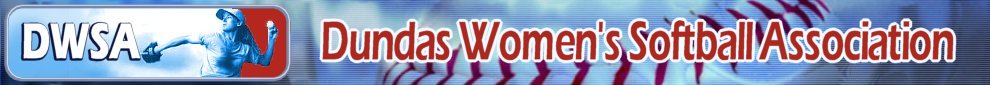 REGISTRATION FORM 2020www.dwsa.caNAME:	     ADDRESS:      CITY:       POSTAL CODE:      PHONE:      	DOB M/D/Y:           EMAIL:      REGISTRATION FEE - $ 140.00PAID BY:	CASH	CHEQUE     E-Transfer (Indicate in message section of etransfer, name and team)    CHEQUE’S PAYABLE TO DWSATEAM REGISTERING FOR:IS THIS A TRANSFER? 	 YES	  NO	(if yes, please select 1st, 2nd, & 3rd choice)  ANGELS         STEALERS         GATORS     DIAMONDS      PEACHES    	         WARRIORS      GIT R DONE 	     OUT OF THE BLUE SHIRT#         SIZE       ***IF YOU ARE NEW TO THE LEAGUE: YEARS OF EXPERIENCE      PITCHERS and CATCHERS are needed. Please indicate which one or both that you play or are willing to play.		 Pitcher  	 	 CatcherI consent to the use by the DWSA of any photographs taken of me for possible publication in the DWSA’s website for promotional publication.	 YES	 NOADDITIONAL COMMENTS:     WAIVER FORM (please read before signing below)I am at least 18 years of age as of January 1st this current playing year. I understand that the registration fee entitles me to play softball during the upcoming season. If I leave the league for any reason during the season, I WILL RETURN all equipment (shirt, etc.) belonging to the league or I WILL FORFEIT future rights to rejoin the league. I understand that if for any reason I am unable to play in the league and advice the league PRIOR TO THE FIRST GAME OF THE SCHEDULE, a full refund of my registration fee will be issued.The Dundas Women’s Softball Association will not be held liable for any injury incurred while traveling to and from games and/or practices or any other league function.NOTE: FAILURE TO SIGN THIS FORM WILL RESULT IN YOUR REGISTRATION BEING INVALIDDATE:     	PLAYERS SIGNATURE:      PLAYOFFS START SEPTEMBER 8